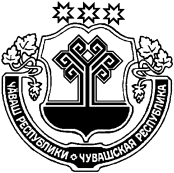 Об утверждении Порядка принятия решения о признании безнадежной к взысканию и списании задолженности по арендным платежам за использование муниципального имущества и земельных участков, находящихся в муниципальной собственности Цивильского района, а также за земельные участки, государственная собственность на которые не разграничена.В соответствии со статьей 47.2 Бюджетного кодекса Российской Федерации, Федеральным законом от 06.10.2003 N 131-ФЗ "Об общих принципах организации местного самоуправления в Российской Федерации", постановлением Правительства Российской Федерации от 06.05.2016 N 393 "Об общих требованиях к порядку принятия решений о признании безнадежной к взысканию задолженности по платежам в бюджеты бюджетной системы Российской Федерации", руководствуясь статьей 43 Устава Цивильского района Чувашской РеспубликиСОБРАНИЕ ДЕПУТАТОВ ЦИВИЛЬСКОГО РАЙОНА  РЕШИЛО:1. Утвердить прилагаемый Порядок принятия решения о признании безнадежной к взысканию и списании задолженности по арендным платежам за использование муниципального имущества и земельных участков, находящихся в муниципальной собственности Цивильского района, а также за земельные участки, государственная собственность на которые не разграничена.2. Настоящее решение вступает в силу со дня его официального опубликования (обнародования).3. Контроль над исполнением настоящего решения возложить на заместителя главы администрации - начальника отдела развития АПК и муниципальной собственности администрации Цивильского района Б.Н.Маркова.        Глава Цивильского района                                                           Т.В. Баранова
Приложение к решению Собрания депутатов Цивильского района Чувашской Республики № 40-06 от 19.09.2019Порядок
принятия решения о признании безнадежной к взысканию и списании задолженности по арендным платежам за использование муниципального имущества и земельных участков, находящихся в муниципальной собственности администрации Цивильского района, а также за земельные участки, государственная собственность на которые не разграничена1. В соответствии с настоящим Порядком осуществляется признание безнадежной к взысканию и списание задолженности по арендной плате и неустойки (пени), начисленных за невнесение (несвоевременное внесение) по договорам аренды муниципального имущества и земельных участков, находящихся в муниципальной собственности администрации Цивильского района и договоров аренды земельных участков, государственная собственность на которые не разграничена (далее - имуществом), одной из сторон которых является администрация Цивильского района Чувашской Республики (далее - администратор доходов).Настоящий Порядок не распространяется на случаи ошибочного начисления арендной платы и неустойки (пени) за пользование указанным имуществом.Решение о признании безнадежной к взысканию задолженности и списании данной задолженности принимается администратором доходов.В целях применения настоящего Порядка задолженностью по платежам и неустойке признается:а) сумма платежей, начисленная в соответствии с законодательством и нормативными правовыми актами органов местного самоуправления Цивильского района Чувашской Республики, но не уплаченная;б) сумма неустойки (пени, штрафов), начисленная в соответствии с условиями договоров, но не уплаченная.2. Задолженность по платежам и неустойке (далее - задолженность) признается безнадежной к взысканию и списывается в следующих случаях:а) смерти физического лица - плательщика платежей в бюджет Цивильского района или объявления его умершим в порядке, установленном гражданским процессуальным законодательством Российской Федерации;б) признания банкротом индивидуального предпринимателя - плательщика платежей в бюджет Цивильского района в соответствии с Федеральным законом от 26.10.2002 N 127-ФЗ "О несостоятельности (банкротстве)" в части задолженности по платежам в бюджет, не погашенным по причине недостаточности имущества должника;в) ликвидации организации - плательщика платежей в бюджет Цивильского района в части задолженности по платежам в бюджет, не погашенным по причине недостаточности имущества организации и (или) невозможности их погашения учредителями (участниками) указанной организации в пределах и порядке, которые установлены законодательством Российской Федерации;г) принятия судом акта, в соответствии с которым утрачена возможность взыскания задолженности по платежам в бюджет Цивильского района в связи с истечением установленного срока ее взыскания (срока исковой давности), в том числе вынесения судом определения об отказе в восстановлении пропущенного срока подачи заявления в суд о взыскании задолженности по платежам в бюджет Цивильского района;д) вынесения судебным приставом-исполнителем постановления об окончании исполнительного производства и о возвращении взыскателю исполнительного документа по основаниям, предусмотренным пунктами 3 и 4 части 1 статьи 46 Федерального закона от 02.10.2007 N 229-ФЗ "Об исполнительном производстве", если с даты образования задолженности по платежам в бюджет прошло более пяти лет, в следующих случаях:- размер задолженности не превышает размера требований к должнику, установленного законодательством Российской Федерации о несостоятельности (банкротстве) для возбуждения производства по делу о банкротстве;- судом возвращено заявление о признании плательщика платежей в бюджет Цивильского района банкротом или прекращено производство по делу о банкротстве в связи с отсутствием средств, достаточных для возмещения судебных расходов на проведение процедур, применяемых в деле о банкротстве.3. Решение о признании безнадежной к взысканию задолженности принимается администратором доходов бюджета на основании решения постоянно действующей комиссии по признанию безнадежной к взысканию и списанию задолженности по арендным платежам за использование муниципального имущества и земельных участков, находящихся в муниципальной собственности Цивильского района, а также за земельные участки, государственная собственность на которые не разграничена (далее - Комиссии).В перечень документов, подтверждающих наличие оснований для принятия Комиссией решения о признании безнадежной к взысканию задолженности, входят:а) выписки из бюджетной отчетности администратора доходов бюджета об учитываемых суммах задолженности по уплате платежей в бюджет;б) справки администратора доходов бюджета о принятых мерах по обеспечению взыскания задолженности по платежам в бюджет Цивильского района (далее справка администратора доходов) - приложение N 1 к настоящему Порядку;в) документов, подтверждающих случаи признания безнадежной к взысканию задолженности по платежам в бюджет, в том числе:- документа, свидетельствующего о смерти физического лица - плательщика платежей в бюджет или подтверждающего факт объявления его умершим;- документа, содержащего сведения из Единого государственного реестра индивидуальных предпринимателей о прекращении деятельности вследствие признания банкротом индивидуального предпринимателя - плательщика платежей в бюджет, из Единого государственного реестра юридических лиц о прекращении деятельности в связи с ликвидацией организации - плательщика платежей в бюджет;- судебного акта, в соответствии с которым администратор доходов бюджета утрачивает возможность взыскания задолженности по платежам в бюджет в связи с истечением установленного срока ее взыскания (срока исковой давности), в том числе определения суда об отказе в восстановлении пропущенного срока подачи в суд заявления о взыскании задолженности по платежам в бюджет;- постановления судебного пристава-исполнителя об окончании исполнительного производства при возврате взыскателю исполнительного документа по основаниям, предусмотренным пунктами 3 и 4 части 1 статьи 46 Федерального закона N 229-ФЗ.4. Состав Комиссии утверждается распоряжением администрации Цивильского района.Комиссия проводит заседания не реже 1 раза в квартал при наличии оснований и документов, указанных в пунктах 2 и 3 настоящего Порядка.Заседания Комиссии назначаются председателем Комиссии (в случае отсутствия председателя - его заместителем) и проводятся после поступления справки администратора доходов.Состав Комиссии 8 человек: председатель Комиссии, заместитель председателя Комиссии, члены Комиссии, секретарь Комиссии. Правом голоса обладают председатель Комиссии, заместитель председателя Комиссии, члены Комиссии. Секретарь Комиссии правом голоса не обладает. Заседание Комиссии правомочно при наличии кворума, который составляет не менее половины членов состава Комиссии.Решения принимаются открытым голосованием простым большинством голосов. При равенстве голосов голос председателя Комиссии является решающим. Участники Комиссии не вправе воздерживаться от голосования. Председатель комиссии голосует последним.В случае наличия у кого-либо из участников Комиссии, обладающих правом голоса, прямой или косвенной личной заинтересованности в результатах голосования по вопросам, рассматриваемым Комиссией, такой участник Комиссии обязан заявить об этом председателю Комиссии (в случае отсутствия председателя - его заместителю) и заявить самоотвод от участия в заседании Комиссии. Самоотвод рассматривается остальным составом Комиссии, результат рассмотрения оформляется в протоколе заседания Комиссии с указанием причины удовлетворения или отказа в заявлении о самоотводе.Срок рассмотрения Комиссией представленных ей документов и подготовки проекта решения о признании безнадежной к взысканию задолженности не должен превышать пятнадцати дней со дня поступления документов.5. По результатам рассмотрения вопроса о признании задолженности по платежам в бюджет безнадежной к взысканию Комиссия принимает путем открытого голосования простым большинством голосов членов Комиссии, присутствующих на заседании Комиссии, одно из следующих решений:- признать задолженность по платежам в бюджет безнадежной к взысканию;- отказать в признании задолженности по платежам в бюджет безнадежной к взысканию.Решение Комиссии об отказе в признании задолженности безнадежной к взысканию не препятствует повторному рассмотрению Комиссией вопроса о возможности признания данной задолженности безнадежной к взысканию.По итогам заседания Комиссии оформляется протокол, который подписывается присутствующими членами комиссии.6. Решение Комиссии о признании безнадежной к взысканию задолженности оформляется актом о признании безнадежной к взысканию и списании задолженности - приложение N 2 к настоящему Порядку, содержащим следующую информацию:а) полное наименование организации (фамилия, имя, отчество (последнее - при наличии) физического лица);б) идентификационный номер налогоплательщика, основной государственный регистрационный номер, код причины постановки на учет налогоплательщика организации (идентификационный номер налогоплательщика физического лица);в) сведения о платеже, по которому возникла задолженность;г) код классификации доходов бюджетов Российской Федерации, по которому учитывается задолженность по платежам в бюджет, его наименование;д) сумма задолженности по платежам в бюджет;е) сумма задолженности по пеням и штрафам по соответствующим платежам в бюджет;ж) дата принятия решения о признании безнадежной к взысканию задолженности по платежам в бюджет;з) подписи членов Комиссии.7. Оформленный Комиссией акт о признании безнадежной к взысканию задолженности утверждается руководителем администратора доходов.8. Положения настоящего Порядка не распространяются на платежи, установленные законодательством Российской Федерации о налогах и сборах, законодательством Российской Федерации о страховых взносах, таможенным законодательством Таможенного союза и законодательством Российской Федерации о таможенном деле.9. Сведения о признании безнадежной к взысканию задолженности хранятся на документальных и электронных носителях в течение 5 (пяти) лет с момента ее списания для наблюдения за возможностью ее взыскания в случае отмены ранее вынесенных судебных актов, признания фиктивным банкротства юридического, физического лица, индивидуального предпринимателя и выявления иных обстоятельств.Приложение N 1
к Порядку принятия решения о признании
безнадежной к взысканию и списании
задолженности по арендным платежам за
использование муниципального имущества
и земельных участков, находящихся
в муниципальной собственности
Цивильского района,
а также за земельные участки,
государственная собственность
на которые не разграничена                                 Справка    администратора доходов бюджета о принятых мерах по обеспечению взыскания задолженности по платежам в бюджет Цивильского района   ____________________________________________________________________                        (Наименование должника)   ____________________________________________________________________                  (ИНН/ОГРН (при наличии) должника)                   по состоянию на _________________Примечание:Заместитель главы – начальник отдела развития АПК и муниципальной собственности ___________ / ___________________________специалист, ответственныйза учет задолженности ___________ / ____________________________Приложение N 2
к Порядку принятия решения о признании
безнадежной к взысканию и списании
задолженности по арендным платежам за
использование муниципального имущества
и земельных участков, находящихся
в муниципальной собственности
Цивильского района,
а также за земельные участки,
государственная собственность
на которые не разграниченаУтвержден
Руководителем
администратора доходов
___________ N ___АКТ
N _______ от _________ о признании безнадежной к взысканию и списании задолженности     В соответствии с постановлением администрации Цивильского района от ________ N ______ "Об утверждении порядка принятия решения о признаниибезнадежной к взысканию и списании задолженности по арендным платежам  заиспользование муниципального имущества и земельных участков,  находящихсяв   муниципальной   собственности  Цивильского района,  а  также  заземельные   участки,   государственная   собственность   на   которые  неразграничена", задолженность ____________________________________________                                     (наименование платежа)учитываемая по коду классификации доходов _______________________________в связи с _______________________________________________________________             (указывается случай, в результате которого задолженность                              подлежит списанию)на основании ____________________________________________________________              (указывается документ, на основании которого задолженность                                   подлежит списанию)задолженность в размере ______________________ руб. ________________ коп.(в том числе платеж - ________________________ руб. _______________ коп.,по неустойке - _______________________________ руб. ______________ коп.),                 (сумма цифрами и прописью)возникшую за период с ______________________ по _________________________по договору от ______________________ N ________________________________,заключенному с __________________________________________________________             (для юридического лица - полное наименование, ИНН/КПП, ОГРН;                        для физического лица - фамилия, имя,                                   отчество, ИНН)признать безнадежной к взысканию и списать.Председатель Комиссии ________________________/___________________________/                             (подпись)             (фамилия, инициалы)Члены Комиссии____________________________/___________________________/         (подпись)               (фамилия, инициалы)_______________________________/___________________________/        (подпись)                   (фамилия, инициалы)Ч+ВАШ РЕСПУБЛИКИ Ё/РП, РАЙОН/ЧУВАШСКАЯ РЕСПУБЛИКА ЦИВИЛЬСКИЙ  РАЙОН Ё/РП,  РАЙОН/НДЕПУТАТСЕН ПУХĂВĚ ЙЫШ+НУ2019 ё. сентябрен 19-м\ш\    №40-06 Ё\рп. хулиСОБРАНИЕ ДЕПУТАТОВ ЦИВИЛЬСКОГО РАЙОНАРЕШЕНИЕ19 сентября 2019 г.   № 40-06г. ЦивильскN п/пВиды неналоговых доходовЗадолженность по основному платежу, руб.Задолженность по пеням, руб.Задолженность по штрафам, руб.Всего, руб.123456